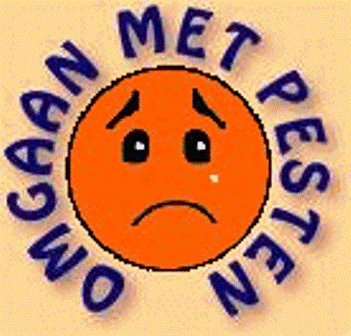 Wij pakken het aan!Samen staan we sterkerInhoudsopgavebladzijdeVoorwoord											2Doel van dit pestprotocol									3Definitie van (cyber)pesten									3Verschil tussen plagen en pesten								3Vormen van pestgedrag									4Voorwaarden in de aanpak van pestgedrag							5Voorkomen van pestgedrag									6Pesten pakken we direct aan									8Aanpak van ruzies en pestgedrag in vijf stappen						8Sancties											9Adviezen aan ouders van pesters								10Adviezen aan ouders van gepeste kinderen							10Klachtenregeling										10Tot slot											11Meer informatie over pesten									11VoorwoordOok op basisschool Het Palet komt pestgedrag voor. Het is niet aan de orde vande dag en ook niet sfeerbepalend, maar kinderen ervaren pestgedrag als vervelend en zeer storend. Daarom is besloten een pestprotocol te schrijven.In dit protocol worden maatregelen omschreven die wij als school ondernemen om pesten te voorkomen. Immers voorkomen is beter dan genezen.Dat zal er jammer genoeg niet voor zorgen dat pestgedrag bij ons op school niet meer voor zal komen. Het zal incidenteel de kop opsteken.Daarom zijn in dit protocol richtlijnen voor het handelen van leerkrachten (en ouders) opgenomen voor het oplossen van voorkomend pestgedrag.Dit protocol geeft ondersteuning aan iedere leerkracht, zodat iedere leerkracht op dezelfde wijze de pester en de gepeste zal kunnen ondersteunen. Voor achtergrondinformatie wordt verwezen naar diverse websites.Pestgedrag moet bespreekbaar zijn en tegelijkertijd moeten gepeste kinderen zich gehoord gaan voelen.Er moet een sfeer van vertrouwen en veiligheid zijn zodat kinderen zich optimaal kunnen ontwikkelen.November 2013Doel van dit pestprotocol:Alle kinderen moeten zich in hun basisschoolperiode veilig voelen, zodat zij zich optimaal kunnen ontwikkelen.Door regels en afspraken zichtbaar te maken kunnen kinderen en volwassenen, als er zich ongewenste situaties voordoen, elkaar aanspreken op deze regels en afspraken.Door elkaar te steunen en wederzijds respect te tonen, stellen we alle kinderen in de gelegenheid om met veel plezier naar school te gaan.Leerkrachten van onze school en de ouders uit de ouderraad en medezeggenschapsraad onderschrijven dit gezamenlijke pestprotocol.Definitie van (cyber)pesten:Pesten is gedrag dat min of meer bewust gericht is op één of meer kinderen en dat tot doel heeft én tot gevolg heeft dat degenen die gepest wordt, zich gekwetst, geraakt, vernederd, afgewezen en/of buitengesloten voelt.Wat is digitaal pesten?Onder digitaal pesten wordt verstaan:Iemand een gemene email of sms sturen.Iemand uitschelden of belachelijk maken per e-mail, op MSN, in een chatbox of per sms.Iemand (anoniem) een dreigmail of dreig- sms sturen.Het online bestellen van producten voor iemand anders. Foto’s van iemand anders op internet zetten.Verschil tussen plagen en pesten:Pesten kent duidelijke andere kenmerken dan plagen. Uit een plaagsituatie kan echter heel gemakkelijk een pestsituatie voortvloeien.Plagen mag wel, pesten niet. Maar wanneer is het nog plagen en wanneer wordt het pesten?Wat voor sommige kinderen pesten lijkt, kan plagen zijn. Als in dit stuk pestgedrag genoemd wordt, is er geen sprake van plagen.Plagen mag, plagen moet, van plagen wordt je sterk(er), plagen is goed om voor je zelf te leren opkomen, plagen is goed voor je sociaal-emotionele ontwikkeling. Pesten echter kan niet !Vormen van pestgedrag (zonder volledig te zijn).We spreken van pestgedrag als de volgende gedragsuitingen herhaaldelijk voorkomen:Schelden / scheldnamen gevenStukmaken / afpakken/verstoppen van eigendommenNaroepen /uitlachen / belachelijk maken
bijvoorbeeld:
zogenaamd leuke opmerkingen maken over een klasgenoot
een klasgenoot voortdurend ergens de schuld van geven
beledigen
opmerkingen maken over kleding
schelden of schreeuwen tegen het slachtoffer
doodzwijgenFysiek geweld
bijvoorbeeld:
buiten school opwachten, slaan of schoppen
op weg naar huis achterna rijden
Naar het huis van het slachtoffer gaan
nadoen / imiteren (bij voorkeur sterk overdreven)Uitsluiten van groepsactiviteiten
bijvoorbeeld:
briefjes doorgeven
isoleren
een kring vormen of insluiten in klas gang of schoolplein.Digitaal pestenInternet, msn, chatboxen en sms zijn communicatiemiddelen die inmiddels nauwelijks meer weg te denken zijn uit de leefwereld van kinderen. Over het algemeen hebben kinderen hier veel leuke ervaringen mee. Jammer genoeg biedt het internet ook veel mogelijkheden om te pesten. Overal op forums, prikborden en gastenboeken kun je vrij anoniem berichten plaatsen. Het is dus heel gemakkelijk voor een kind om vervelende dingen over iemand anders te zeggen of om foto’s te plaatsen op plaatsen waar veel mensen komen. Deze vormen van pesten worden ook wel digitaal pesten of online pesten genoemd. De gevolgen van systematisch anoniem pesten via internet zijn voor kinderen heel ernstig (ernstiger dan volwassenen vermoeden). Pesten via het internet is doorgaans veel harder dan pesten in het gewone leven, omdat de daders gemakkelijk anoniem kunnen blijven. Daardoor weet je niet wie het doet (het kan iedereen zijn) en dat versterkt je gevoel van onveiligheid enorm. Het gepest kind kan zich ook niet verweren tegen de dader en gaat iedereen verdenken. Een ander kenmerk dat digitaal pesten zo bedreigend maakt, is dat het de veilige omgeving van de van de eigen privé-sfeer binnendringt.Reageren op pesterijen via internet verschilt niet wezenlijk van de acties opgenomen in dit protocol. Ouders en leerkrachten moeten optreden tegen de daders, praten met alle betrokkenen, en kinderen beschermen om ze weerbaar te maken. Voorwaarden in de aanpak van pestgedrag:Pesten komt helaas ook bij ons op school voor. Maar wij willen dit zo serieus en zo doeltreffend mogelijk aanpakken. Om dit adequaat te kunnen moet aan de volgende voorwaarden worden voldaan:Pesten moet als een probleem worden gezien door alle direct betrokken partijen: leerlingen(gepeste kinderen ,pesters en de zwijgende groep), leerkrachten en ouders.Van ouders wordt verwacht dat zij meewerken met de school om pestgedrag te voorkomen en/of pestgedrag op te lossen.Op school moeten preventieve acties worden ondernomen om het pesten te voorkomen.Als pesten optreedt moeten leerkrachten dat kunnen signaleren en hiertegen duidelijk stelling nemen.Wanneer pesten, ondanks alle inspanningen, toch weer de kop opsteekt, moet de school beschikken over een eenduidige directe aanpak.Wanneer de aanpak niet het gewenste resultaat oplevert, wordt externe hulp ingeschakeldAls het probleem niet op de juiste wijze wordt aangepakt dan is inschakeling van een vertrouwenspersoon nodig. De op school aangestelde vertrouwenspersoon verdiept zich in de problematiek van het pesten d.m.v. cursussen en het lezen van artikelen.Voorkomen van pestgedrag:Zoals al eerder is opgemerkt is het van groot belang het pestgedrag te voorkomen. Om pestgedrag te voorkomen worden met de kinderen verschillende activiteiten ondernomen. Daarnaast wordt de sociaalemotionele ontwikkeling van de kinderen tweejaarlijks nauwlettend gevolgd.Concreet doen we het volgende om pestgedrag te voorkomen:De methode Leefstijl:
In het schooljaar 2009-2010 heeft het hele team de cursus ter voorbereiding op de invoering van de methode leefstijl gevolgd. Na een proefperiode is de methode in het schooljaar 2010-2011 in de gehele school (groepen 1 tot en met 8) ingevoerd. Evaluatie heeft plaatsgevonden middels een aantal studiebijeenkomsten.Algemene doelstelling van Leefstijl:Bevorderen dat jongeren opgroeien tot zelfstandige, sociaal vaardige en betrokken mensen.Leefstijl sluit aan zowel bij de leergebied specifieke kerndoelen als bij de leergebied overstijgende kerndoelen voor primair onderwijs. Ook komen de leerlingen in aanraking met een groot aantal onderwerpen die een actief burgerschap en de sociale integratie bevorderen.Programma:Voor de groepen 1 tot en met 8 bestaat het jaarprogramma uit zes thema’s:Thema 1: De groep? Dat zijn wij!
Aandacht voor de sfeer in de groep. Er worden samen met de leerkracht afspraken gemaakt over gedrag. Daarnaast is er aandacht voor samen spelen en vriendschap.Thema 2: Praten en luisteren
Dit thema gaat over communicatie: over praten, luisteren en stil zijn. Hoe maak je contact met elkaar.Thema 3: Ken je dat gevoel.
Doel is om leerlingen meer bewust te maken van hun eigen gevoelens en ze te leren die van anderen te herkennen. Om hun gevoelens te kunnen verwoorden vindt er ook een uitbreiding van de emotionele woordenschat plaats.Thema 4: Ik vertrouw op mij
Het ontwikkelen van zelfvertrouwen door te werken aan een positief én realistisch zelfbeeld. Belangrijk hierbij is dat kinderen zich geborgen weten en waardering krijgen van mensen uit hun directe omgeving.Thema 5: Iedereen anders, allemaal gelijk.
Kinderen worden zich bewust van het feit dat ze allemaal verschillend zijn en ze leren die verschillen te waarderen. Ook komen aan de orde: omgaan met conflicten, voor jezelf opkomen en weerstand bieden aan groepsdruk.Thema 6: Lekker gezond
Centraal staan gezondheidsvaardigheden: aandacht voor persoonlijke hygiëne, voldoende beweging en een verantwoord voedingspatroon. In de hogere groepen wordt aandacht besteed aan de risico’s van drugs, alcohol en tabak en er wordt aandacht besteed aan de pubertijdsfase.In thema 5 wordt expliciet aandacht besteed aan pestgedrag. In de voorafgaande thema’s zijn een weerbaarheidstraining tegen pesten. Er is voor thema 5 gewerkt aan: een goede sfeer, er zijn afspraken gemaakt over omgang met elkaar, aandacht besteed aan communicatie, emotionele intelligentie en zelfvertrouwen. Allemaal ingrediënten om pestgedrag tegen te gaan.Beloningssysteem:
Op schoolniveau voeren we een beloningssysteem in. Dit beloningssysteem is zowel individueel als op groepsniveau in te zetten. Zie protocol ‘Belonen op Het Palet’.Leefregels:
Op schoolniveau werken we met 5 leefregels. Elke twee maanden staat een nieuwe regel centraal.
September	 Wat fijn dat jij er bent!
november	 Ik ruim alles op ….dat is top!
januari:		 Voor elkaar aardig zijn, dat is fijn!
maart		 In de school rustig zijn, is voor iedereen fijn!
mei 		 Fatsoen?.......gewoon doen!
Vooraf wordt de regel op de teamvergadering besproken en achteraf geëvalueerd. Op de eerste maandag van de maand wordt de regel schoolbreed (op een ludieke manier) voor alle leerlingen geïntroduceerd. In de groepen wordt de regel dan verder toegelicht en verder uitgewerkt. De uitwerkingen worden schoolbreed vastgelegd.
Bovenstaande regels worden in het gehele gebouw via posters kenbaar gemaakt. Een werkgroep bewaakt het geheel.Klassenregels
Aan het begin van een nieuw schooljaar worden de klassenregels samen met de leerlingen opgesteld. De formulering van de regels is altijd positief. Ze worden zichtbaar in de klas opgehangen en regelmatig besproken met de leerlingen.SCOL
Met behulp van een leerlingvolgsysteem (SCOL) wordt de sociaal-emotionele ontwikkeling van de leerlingen twee keer per jaar in beeld gebracht. De leerkrachten vullen voor iedere leerling een vragenlijst in. Hiernaast vullen de leerlingen van groep 6, 7 en 8 ook zelf een vragenlijst in.
Middels dan beschikbare overzichten kunnen de leerkrachten de ontwikkeling van de individuele leerling maar ook van de gehele groep volgen. Op teamvergaderingen worden de ontwikkelingen op schoolniveau gevolgd en besproken.Surveilleren op het schoolplein.
Gedurende 10 minuten voor aanvang van de lessen wordt er door alle lesgevende leerkrachten toezicht gehouden. De leerkrachten zorgen voor handhaving van de afgesproken gedragsregels.Leerkrachten:
Alle leerkrachten hebben kennis en inzicht m.b.t. alle aspecten van pestgedrag en zijn  vaardig in het signaleren en remediëren van pestgedrag. Allen zijn in het bezit van dit protocol en handelen conform de hierin genoemde afspraken en stappen.
Tijdens de teamvergadering vindt evaluatie en eventuele aanpassing van het protocol plaats.Partners brede school:
Alle partners van onze brede school zijn op de hoogte van dit pestprotocol en handelen aldus. Ouders:
In de schoolgids wordt een verwijzing naar dit protocol opgenomen.Pesten pakken we direct aan:Om het pesten effectief aan te pakken zijn de volgende drie regels van belang:Een belangrijke stelregel is dat het inschakelen van de leerkracht door een kind niet opgevat wordt als klikken. Vanaf de kleutergroep brengen we de kinderen dit al bij:
“Je mag niet klikken, maar….. als je gepest wordt of als je ruzie hebt met een ander en je komt er zelf niet uit, mag (moet) je hulp aan de leerkracht vragen. Dit wordt niet gezien als klikken.Een tweede stelregel is dat een medeleerling ook de verantwoordelijkheid heeft om het pestgedrag bij de leerkracht aan te kaarten. Alle leerlingen zijn immers verantwoordelijk voor een goede sfeer in de groep.Samenwerken zonder bemoeienissen:
School en gezin halen voordeel uit een goede samenwerking en communicatie. Dit neemt niet weg dat iedere partij moet waken over haar eigen grenzen. Het is niet de bedoeling dat ouders naar school komen om eigenhandig een probleem voor hun kind op te komen lossen.
In het geval van pesten zullen de directie en leerkrachten hun verantwoordelijkheid (moeten) nemen en indien nodig overleg te voeren met de ouders. De inbreng van de ouders blijft bij voorkeur beperkt tot het aanreiken van informatie, tot het geven van suggesties en tot het ondersteunen van de aanpak van de school.Aanpak van pestgedrag in vijf stappen: Dezelfde stappen kunnen ook gebruikt worden om ruzies op te lossen)Stap 1:
De leerling probeert er eerst zelf (samen) uit te komen.
Via de methode Leefstijl krijgen de leerlingen hiervoor de noodzakelijke handvatten. De leerkrachten zullen de leerlingen individueel of in de groep bij ruzie of pestgedrag opnieuw erop wijzen hoe dit aan te pakken.Stap 2:
Als een leerling er niet uitkomt (het onderspit delft en verliezer of zondebok wordt) heeft de leerling het recht en de plicht het probleem aan de leerkracht voor te leggen. Ook het nemen van deze stap moet in de groep onderwerp van gesprek geweest zijn: het is geen klikken.Stap 3:
De leerkracht brengt de partijen bij elkaar voor een verhelderingsgesprek. Hij probeert samen met hen de ruzie of pesterij op te lossen. Hij zorgt ervoor dat de oplossing (nieuwe afspraken) door beide partijen aanvaard wordt. De leerkracht legt de aanpak vast. Gedurende een aantal weken zal de leerkracht beide partijen vragen naar hun ervaringen.
Afspraken kunnen dan worden hernieuwd. De leerkracht brengt de ouders op de hoogte van zijn aanpak.Er zijn in de orthotheek materialen aanwezig die ingezet kunnen worden.Stap 4:
Als stap 3 niet tot het gewenste resultaat leidt, neemt de leerkracht duidelijk stelling  en houdt een bestraffend gesprek met de leerling die pest/ruzie maakt. De fases van bestraffen treden in werking. In het dossier van de betreffende leerling wordt het pestgedrag omschreven (toedracht en ook de naam van de gepeste leerling vermelden). De ouders van zowel de gepeste als van de pester worden mondeling op de hoogte gebracht. Van deze ouders verwachten we dat zij hun volle medewerking verlenen, om het pestgedrag op te lossen. De leerkracht bespreekt het voorval met de IB-er of directie of in een (zorg)overleg.Stap 5:
Ouders (van pester en gepeste leerling) en leerkracht proberen in overleg te werken aan een goede oplossing. Het pestgedrag als zodanig kan niet ter discussie staan.
De leerkracht biedt hulp aan de gepeste leerling en begeleidt de pester. De leerkracht kan hierbij hulp inroepen van de IB-er, directie, teamvergadering  of externe instantie. Samen met de ouder kan ook een beroep gedaan worden op Het CJG (balie brede school).Sancties:Uit stap twee volgt automatisch dat de leerkracht het pestgedrag met beide leerlingen of met de groep bespreekt.Uit stap drie volgt dat beide leerlingen minstens één keer per week een gesprek hebben met de leerkracht. Een goed hulpmiddel hierbij is om samen met pester en gepeste een pestcontract op te stellen.Als stap drie niet het beoogde doel bereikt, worden de volgende sancties toegepast:
a. Gesprek zodat de pester zich bewust wordt wat hij het gepeste kind aandoet.
b  Een schriftelijke opdracht (liefst als huiswerk) over zijn of haar toedracht en rol in het pestprobleem.
c. Een gedeelte beperking bij of van de kleine pauze.
d. Eerder op school aanwezig en nablijven tot alle kinderen op weg naar huis zijn.
De ondernomen sancties en het effect ervan worden vastgelegd in het dossier van de betreffende leerling.Hebben bovenstaande sancties geen (of te weinig) effect dan wordt de ouders van de pester heel nadrukkelijk om hun medewerking gevraagd. Bij dit gesprek is een van de leden van de directie aanwezig.
Dit gesprek en de afspraken worden vastgelegd in het dossier van de leerling.Als ouders niet in voldoende mate hun medewerking verlenen kan dit aanleiding zijn tot inschakeling van de centrale directie van de LPS en na overleg hiermee tot schorsing of verwijdering.Adviezen aan ouders van pesters:Neem het signaal van de leerkracht en het probleem serieus.Geef zelf het goede voorbeeld.Raak niet in paniek: elk kind loopt kans pester te worden.Probeer achter de mogelijke oorzaak van het pesten te komen.Maak uw kind gevoelig voor wat het anderen aandoet.Besteed aandacht aan uw kind.Stimuleer uw kind mee te doen in een andere groep ( denk bijv. aan een sport)Corrigeer ongewenst gedrag door het goede gedrag te benoemen of te belonen.Adviezen aan ouders van gepeste kinderen:Ondersteuning in het verschil tussen plagen en pesten.Pesten op school kunt u het beste direct met de leerkracht van uw kind bespreken.Houd de communicatie met uw kind open; blijf in gesprek.Als het pesten niet op school gebeurt, maar op straat, probeer dan contact op te nemen met de ouders van de pester. Probeer het probleem op een positieve manier bespreekbaar te maken.Door positieve stimulering en zgn. schouderklopjes kan het zelfrespect vergroot worden of weer terug komen.Stimuleer uw kind tot het beoefenen van een sport. Steun uw kind in het idee dat der een einde komt aan het pesten.Neem (via de leerkracht) contact op met externe hulpverleners.Klachtenregeling: Een goed contact tussen u en onze school (leerkrachten en directie) is van groot belang voor uw kind. Het is mogelijk dat u ten aanzien van de aanpak van het pestgedrag van onze school vragen of klachten heeft. Bij vragen zijn wij u graag van dienst en bij klachten zullen wij ons inspannen om tot een voor alle partijen bevredigende oplossing te komen.Als u niet akkoord kunt gaan met de aangedragen oplossing, kunt u gebruik maken van de klachtenregeling. Informatie over de klachtenregeling vindt u in de schoolgids.Tot slot:Alle kinderen mogen zich in hun basisschoolperiode veilig voelen, zodat ze zich optimaal kunnen ontwikkelen.
Daarom onderschrijven leerkrachten en ouders uit de ouderraad en uit de medezeggenschapsraad gezamenlijk dit Pestprotocol.Meer informatie over pesten::www.pestweb.nlwww.pesten.netwww.ppi.nlwww.schoolenveiligheid.nlwww.5010.nlwww.tegenpesten.nlwww.mijnkindonline.nlwww.omgaanmetpesten.nlwww.kindertelefoon.nlwww.kinderconsument.nlwww.pestenislaf.nlwww.sjn.nl/pestenwww.zinloosgeweld.nlMeer informatie over digitaal pesten:Internetadressen:www.surfsleutel.nl (veilig kinderinternet)www.kinderconsument.nlwww.vios-amsterdam.nlwww.surfopsafe.nl www.iksurfveilig.nl (voor scholen)http://veilig.kennisnet.nl/www.surfsafe.nl www.kidsplanet.nlPlagen •Is onschuldig, en gebeurt onbezonnen en spontaan. Gaat soms gepaard met humor.•Is van korte duur, of gebeurt slechts tijdelijk.•Speelt zich af tussen “gelijken”, er is geen machtsverhouding.•Is meestal te verdragen, of zelfs leuk.•Meestal één tegen één.•Wie plaagt ligt niet vast. De ene keer plaagt de één, de andere keer plaagt de ander.•Bij plagen loopt de geplaagde geen blijvende psychische en/of fysieke schade op en is in staat zich te verweren.Pesten•Gebeurt berekenend (men weet meestal vooraf goed, wie, hoe en wanneer men gaat pesten). Men wil bewust iemand kwetsen of kleineren.•Is duurzaam: het gebeurt herhaaldelijk, systematisch en langdurig (stopt niet vanzelf en nakorte tijd).•Ongelijke strijd. De onmachtgevoelens van de gepeste staan tegenover de machtsgevoelens van de pestkop. Bij pesten is het ene kind sterker en het andere kind zwakker.•De pestkop heeft geen positieve bedoelingen en wil pijn doen, vernielen of kwetsen.•Meestal een groep (pestkop en meelopers) tegenover één geïsoleerd slachtoffer.•Er bestaat een neiging tot een vaste structuur. De pestkoppen zijn meestal dezelfden, net zoals de slachtoffers (mogelijk wisselend dooromstandigheden).•Het gepeste kind voelt zich eenzaam en verdrietig, hij of zij is onzeker en bang. Bij pesten kan er een blijvende psychische en/of fysieke schade optreden